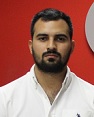 CLAVE/NIVEL DE PUESTOAsimiladoInstituto Coahuilense de Acceso a laInformación Pública• Julio2018• Actualmente. Fiscalía De Personas Desaparecidas • Enero •Junio 2017, Realizando Prácticas Profesionales Desempeñando Diferentes Actividades Con Distintos Ministerios Públicos de la región.Notaria Publica No. 59 •Auxiliar General • Febrero•Julio 2017.PGJE Saltillo • Área De Rezago •Auxiliar En El Área De Abatimiento De Rezago•Septiembre 2014 • Enero 2016.Licenciado en Derecho• 2013 • Actualmente•Universidad Autónoma del Noreste.